Senior SchoolNamePosition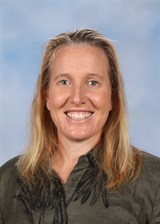 Renea BettsHead of House (Hydra & Ignis)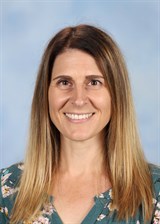 Amy HooperHead of House (Stella & Terra)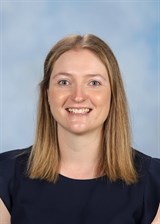 Casey LawsonHouse Leader of Hydra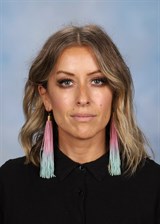 Jess ChongHouse Leader of Stella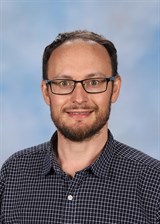 Patrick DelanyHouse Leader of Ignis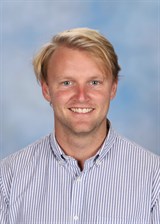 Jacob CallahanHouse Leader of Terra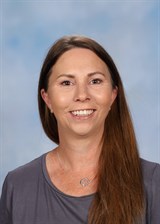 Fleur LidyardSenior School Assistant